    Colegio República Argentina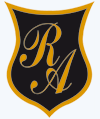 O’Carrol  # 850-   Fono 72- 2230332                    Rancagua     HISTORIA 2°  SEMANA 3 DEL 30 DE MARZO AL 3 DE ABRIL Asignatura:  Historia                                                       Curso:  Segundos    Lee atentamente el siguiente texto y luego cópialo en tu cuaderno. No olvides escribir la fecha y semana de trabajoIntroducción:Introducción:  Estimadas familias, junto con saludar, entregamos instrucciones para el trabajo colaborativo que realizaremos durante esta semana, donde Hoy conoceremos la ubicación de nuestro País Chile, su capital, nuestra capital regional en mapas. También conoceremos los países con quien limita nuestro país, utilizando los puntos cardinales.En cuanto al trabajo en sí, solicitamos puedan escribir en el cuaderno la fecha en que se realiza el trabajo y el objetivo de la clase, solicitamos también escribir el nombre y registrar la firma de quien apoya el trabajo en casa.Desde ya agradecemos su apoyo y la disposición para poder avanzar pedagógicamente, todo en función de nuestras estudiantes.OA: Ubicar Chile, Santiago, la propia región y su capital en el globo o en mapas, y describir la ubicación relativa de países limítrofes y de otros países de América del Sur, utilizando los puntos cardinales.Contenidos: Ubicación de chile y sus límitesNuestro planeta Tierra está compuesto por los continentes: Europa, África, Asia, Oceanía, Antártica y América. En el continente americano se encuentra nuestro país, Chile. Chile es una alarga y angosta faja de tierra y limita al norte con Perú y Bolivia, al este con Argentina, al oeste con el océano Pacífico y al sur con la Antártica.La capital de nuestro país es Santiago de Chile.Vivimos en la Región de O’Higgins y su capital es Rancagua.Si tienes la posibilidad puedes ingresa a    https://www.youtube.com/watch?v=zmgu-wtNhGMComenta el video con un adulto responsable y aclara alguna duda que pueda surgir.